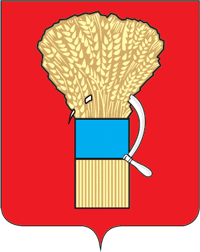 ДУМАУССУРИЙСКОГО ГОРОДСКОГО ОКРУГАР Е Ш Е Н И Е29.11.2022                                     г.Уссурийск                                  № 764 - НПАО внесении изменений в решение Думы Уссурийского городского округа от 22 декабря 2011 года № 504-НПА "О Положении об Управлении по работе с территориями администрации Уссурийского городского округа"В соответствии с Лесным кодексом Российской Федерации, Федеральными законами от 6 октября 2003 года № 131-ФЗ "Об общих принципах организации местного самоуправления в Российской Федерации",  от 2 июля 2021 года № 304-ФЗ "О внесении изменений в Лесной кодекс Российской Федерации и статьи 14 и 16 Федерального закона "Об общих принципах организации местного самоуправления в  Российской Федерации" и Уставом Уссурийского городского округа Приморского края, Дума Уссурийского городского округаРЕШИЛА:	1. Внести в решение Думы Уссурийского городского округа                            от 22 декабря 2011 года № 504-НПА "О Положении об Управлении по работе с территориями администрации Уссурийского городского округа" (далее - решение) следующие изменения:в Приложении к решению "Положение об Управлении по работе с территориями администрации Уссурийского городского округа" (далее – Положение): 1) пункт 1.1. раздела 1 Положения изложить в следующей редакции:"1.1. Управление по работе с территориями администрации Уссурийского городского округа (далее по тексту - Управление) является функциональным органом администрации Уссурийского городского округа и подотчетно главе Уссурийского городского округа и заместителю главы администрации по работе с территориями, курирующему деятельность Управления.".2) в пункте 3.1 раздела  3 Положения:а) в подпункте 3.1.10 слова "Приказом Министерства  экономического развития Российской Федерации, Федеральной службой государственной статистики от 27 июля 2021 года № 445 "Об утверждении форм федерального статистического наблюдения для организации федерального статистического наблюдения за состоянием экономики социальной сферы муниципального образования" заменить словами "Приказом Росстата от 29 июля 2022 года             № 531 "Об утверждении форм федерального статистического наблюдения для организации федерального статистического наблюдения за состоянием экономики и социальной сферы муниципального образования"; б) в подпункте 3.1.11 слова "за исключением случаев, связанных с подготовкой проведения торгов по продаже земельных участков или продаже права на заключение договора аренды земельных участков" исключить; в) подпункт 3.1.13 изложить в следующей редакции:"3.1.13. Прием документов, подготовка и оформление Разрешения на производство работ с зелеными насаждениями, произрастающими на земельных участках земель сельскохозяйственного назначения, за исключением производства работ в лесах, расположенных на землях сельскохозяйственного назначения;";3) в пункте 3.4 раздела 3 Положения:а) в подпункте 3.4.2 после слов "на землях сельскохозяйственного назначения" дополнить словами ", а также в составе территориальных зон сельскохозяйственного использования на землях населенных пунктов";б) дополнить подпунктами 3.4.7, 3.4.8, 3.4.9 следующего содержания: "3.4.7. Согласование проекта рекультивации, проекта консервации земель и/или земельных участков из земель сельскохозяйственного назначения, а также земель и/или земельных участков в составе территориальных зон сельскохозяйственного использования на землях населенных пунктов, находящихся в муниципальной собственности, и земель и/или земельных участков, государственная собственность на которые не разграничена, расположенных на территории Уссурийского городского округа;3.4.8. Утверждение схемы расположения земельного участка на кадастровом плане территории на землях сельскохозяйственного назначения, а также в составе территориальных зон сельскохозяйственного использования на землях населенных пунктов, за исключением случаев, связанных с разделом, объединением и перераспределением земельных участков;3.4.9. Подготовка аукциона по продаже земельного участка или аукциона на право заключения договора аренды земельного участка на землях сельскохозяйственного назначения, а также в составе территориальных зон сельскохозяйственного использования на землях населенных пунктов.".2. Опубликовать настоящее решение в источнике для официального опубликования.3. Настоящее решение вступает в силу со дня его официального опубликования.Председатель ДумыУссурийского городского округа _____________________А.Н. ЧернышИ.о. главы Уссурийского городского округа _________________М.Р.Терчиев